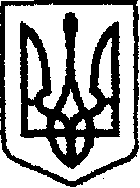 У К Р А Ї Н Ачернігівська обласна державна адміністраціяУПРАВЛІННЯ  КАПІТАЛЬНОГО БУДІВНИЦТВАН А К А З від 21.07. 2020 року                       Чернігів		                       № 182Про внесення змін до паспорту бюджетноїпрограми обласногобюджету на 2020 рікВідповідно до пункту 8 статті 20 Бюджетного кодексу України, наказу Міністерства фінансів України від 26.08.2014 № 836 «Про деякі питання запровадження програмно-цільового методу складання та виконання місцевих бюджетів», зареєстрованого в Міністерстві юстиції України 10.09.2014 № 1103/25880 (зі змінами), спільного розпорядження голови обласної державної адміністрації та обласної ради від 17.07.2020 № 77 «Про виділення коштів», наказую:Внести зміни до паспорту бюджетної програми обласного бюджету на 2020 рік за КПКВК 1517321 «Будівництво освітніх установ та закладів», виклавши його в новій редакції, що додається.Начальник                                                                               Богдан  КРИВЕНКО